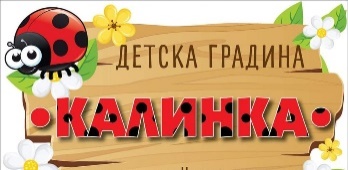 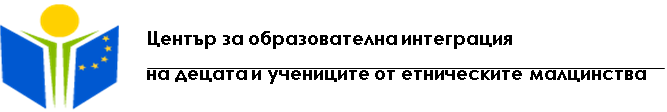 ИЗЯВИ по проект „Заедно за образователната интеграция на децата в уязвимо положение“, съгл. Договор № БС 33.19-2--012/30.09.2020г. с ДГ „Калинка“ - Бургас и ЦОИДУЕМОрганизатор: ДГ „Калинка“ – кв.Рудник, гр.БургасДеца помагат на деца – Великденски базар – 27.04.21г.Концерт „Под дъгата“ – 29.04.21г.Уъркшоп „Многообразието е богатство“ – 11.05.21г.Спортен празник „Спортна палитра“ - 18.05.21г.КРЪГЛА МАСА - Дата : 20.05.2021г – от 14,00ч. до 16,00ч.„Добри практики за образователна интеграция на децата в уязвимо положение“Заключителен концерт „Заедно в пъстрия свят“ – 28.05.21г.Деца помагат на деца – Базар за Ден на детето – 31.05.21г.Всички изяви се реализират с финансовата подкрепа на ЦОИДУЕМ.